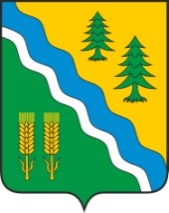 АДМИНИСТРАЦИЯ КРИВОШЕИНСКОГО РАЙОНА ПОСТАНОВЛЕНИЕ с. КривошеиноТомской областиО внесении изменений в постановление Администрации Кривошеинского района   от 17.11.2021 № 759 «Об утверждении муниципальной программы 
«Развитие системы дошкольного образования муниципального образования Кривошеинский район Томской области на 2022-2024 годы»»В связи с изменением объемов финансированияПОСТАНОВЛЯЮ:Внести в постановление Администрации Кривошеинского района от 17.11.2021 №759 «Об утверждении муниципальной программы «Развитие системы дошкольного образования муниципального образования Кривошеинский район Томской области на 2022-2024 годы» (далее-постановление) следующие изменения:Приложение к постановлению изложить в новой редакции  согласно приложению 1 к настоящему постановлению.Настоящее постановление опубликовать в газете «Районные вести» и разместить на официальном сайте муниципального образования Кривошеинский район Томской области в информационно-телекоммуникационной сети «Интернет».Контроль за исполнением настоящего постановления возложить на заместителя Главы Кривошеинского района по социально-экономическим вопросам.Глава Кривошеинского района                                                                              А.Н. КоломинЛевко Виктория Петровна(8-38-251) 2 19 74Прокуратура, ОУ-3, МКУ «Управление образования», Управление финансов, Районные вести, ЦМБПриложение 1 к постановлению Администрации Кривошеинского района                                                                                                                        от __.02.2023 № ___ПАСПОРТМУНИЦИПАЛЬНОЙ ПРОГРАММЫ«Развитие системы дошкольного образования муниципального образования Кривошеинский район Томской области на 2022-2024 годы»<*> Примечание. Объемы финансирования уточняются ежегодно при формировании бюджета МО Кривошеинский район на очередной финансовый год.I. Содержание проблемы и обоснование необходимости ее решения программными методамиНастоящая программа является организационной основой осуществления развития дошкольного образования на  территории муниципального образования Кривошеинский район Томской области. Программа разработана на основе анализа современного состояния образования района и определяет стратегические направления развития системы дошкольного образования на 2022-2024 годы. Анализ системы образования выявляет ряд положительных и отрицательных факторов, оказывающих прямое и косвенное влияние на процесс развития дошкольного образования в Кривошеинском районе.Сеть образовательных учреждений, реализующих программы дошкольного образования, представлена следующими дошкольными учреждениями и школами:- 3 дошкольных образовательных учреждения функционируют 20 групп;- 8 групп полного дня на базе 6 школ;- 4 группы кратковременного пребывания в 4 школах.Детские сады посещают 366 дошкольников, группы полного дня, созданные на базе образовательных организаций – 143 ребенка. Это 50,0 % детей, имеющих право на получение дошкольного образования в возрасте от 2 месяцев до 7 лет. Более трёх лет в рамках муниципальной услуги запущена и функционирует программа «Комплектование дошкольных образовательных организаций» - «Электронная очередь», с помощью которой родители (законные представители) могут подать заявление для постановки на учёт в дошкольное учреждение через единый портал государственных услуг Томской области. Электронная очередь позволяет контролировать учёт дошкольников, выдачу путёвок, движение выбывших и прибывших дошкольников. В результате снижения рождаемости, увеличения миграции из малых населенных пунктов Кривошеинского района в областной центр во всех группах полного дня, созданных при школах, имеются свободные места  для детей от 3 до 7 лет. В селе Кривошеино в подготовительных группах для детей в возрасте от 5 до 7 лет также есть свободные места. Всего в дошкольных и общеобразовательных учреждениях для детей дошкольного возраста создано 686 мест. Созданных мест для детей от 1,5 до 7 лет достаточно для запроса родителей на дошкольное образование детей в ОО Кривошеинского района, реализующих ООП ДО. Актуальный спрос на получение места отсутствует.На 01.01.2023 года очередь среди дошкольников в возрасте от 0 до 3 лет составляет 68 детей, в том числе до года 32 ребенка, от 1 года до 1,5 лет – 27 человек,  в возрасте от 1,5 до 3 лет – 5 человек. Все дети в возрасте от 3 до 7 лет, родители (законные представители) которых написали заявления на зачисление в образовательные учреждения, охвачены на 100 % - 366 детей, места предоставляются с момента подачи заявления родителями (законными представителями).Образовательная деятельность в учреждениях Кривошеинского района осуществляется  по образовательным программам дошкольного образования в соответствии с Федеральными государственными образовательными стандартами. В реализацию ФГОС дошкольного образования включены все образовательные организации, предоставляющие услуги по  дошкольному образованию. Муниципальное бюджетное дошкольное образовательное учреждение детский сад общеразвивающего вида 2 категории «Березка» села Кривошеина является базовой площадкой, участником регионального проекта «Реализация ФГОС ДО в образовательных организациях Томской области на 2016-2021 годы», площадкой районного методического объединения педагогов дошкольного образования Кривошеинского района, а также базовой организацией (стажировочной площадкой) по реализации регионального проекта «Развитие пространственного мышления дошкольников как основа формирования естественно – научных, цифровых и инженерных компетенций человека будущего» в Кривошеинском районе на 2021-2024 годы.Реализация  ФГОС положительно повлияла на развитие дошкольных образовательных  учреждений. Участие в региональном проекте по реализации ФГОС ДО образовательных учреждений Кривошеинского района способствовало повышению не только профессиональной компетентности педагогов, но и повышению качества образования, развитию предметно-пространственной среды через основные направления работы по проекту. При реализации основной образовательной программы дошкольного образования в разработку  вариативных программ активно включаются  сами педагоги, руководствуясь при этом интересами воспитанников и запросами родителей. Все вариативные образовательные программы, соответствуют интересам детей, желаниям родителей воспитанников, современным направлениям образования. В настоящее время разработаны и реализуются адаптированные образовательные программы для детей с тяжелыми нарушениями речи, с расстройствами аутистического спектра, задержкой психического развития, для слабовидящих детей. По АОП обучается дети - инвалиды. Для каждого ребёнка разработана индивидуальная программа развития в соответствии с рекомендациями ПМПК. Индивидуальные программы разрабатывают и реализуют совместно: воспитатель, учитель-логопед, педагог-психолог, музыкальный руководитель.Во всех дошкольных образовательных учреждениях реализуется принцип преемственности дошкольного и начального уровня образования в соответствии с требованиями ФГОС. Разработана и действует программа «Преемственности дошкольного и  начального общего образования». Внедряются и применяются на практике образовательные технологии, способствующие формированию универсальных учебных действий у дошкольников. Для этого педагоги не только являются участниками конференций, форумов, мероприятий по дошкольному образованию в других образовательных организациях района, г. Томска и Томской области, но и сами обобщают и распространяют опыт своей педагогической работы на разных уровнях  по различным темам. Развивается сетевое взаимодействие дошкольных образовательных учреждений с организациями дополнительного образования, культуры, Кривошеинским агропромышленным техникумом, МЧС, полицией с целью разностороннего развития детей и их социокультурной адаптации. С помощью социальных партнёров расширяются образовательные возможности, также они организуют различные конкурсы, фестивали в которых участвуют воспитанники дошкольных образовательных организаций. Каждая дошкольная образовательная организация занимается вовлечением родителей в воспитательно-образовательный процесс детского сада. Активизирует не только традиционные формы работы с родителями, но и новые, такие как изготовление развивающих пособий для детей, родителями воспитанников, организация родителями выставок творческих работ детей, вовлечение родителей в совместную театрализованную деятельность. Особое внимание уделяется информированию родителей воспитанников, через официальный сайт, стенды, где регулярно обновляется информация об образовательном процессе, прошедших событиях, мероприятиях в которых участвуют дети и педагоги. Разработана нормативная  и учебно-методическая документация в соответствии с требованиями ФГОС дошкольного образования. Разработаны локальные акты: «Взаимодействие с семьями воспитанников в соответствии с ФГОС ДО», «Положение о системе оценки индивидуального развития воспитанников ДОУ, Программа внутренней системы оценки качества образования ДОУ. Участие педагогов дошкольного образования в конкурсах профессионального мастерства способствует повышению компетентности в профессиональной деятельности. Большое количество педагогов участвует в заочных конкурсах на различных уровнях, благодаря участию в региональном проекте по реализации ФГОС ДО педагоги начали участвовать и побеждать в очных конкурсах, таких как муниципальный этап Всероссийского конкурса «Воспитатель года России», муниципальный конкурс «Педагогический проект», региональный конкурс в рамках проекта по реализации ФГОС ДО «Наш новый детский сад»,Регулярно проводится целенаправленная работа по пополнению предметно-пространственной среды и созданию безопасных и комфортных условий для воспитанников: замена окон, установка ограждений, систем видеонаблюдения, приобретение мебели, учебных и развивающих материалов, проводятся мероприятия по пожарной безопасности.Продолжается  работа по повышению компетентности педагогов  по вопросам ФГОС ДО и взаимодействия с родителями (законными представителями) воспитанников, созданию условий для обучения  детей с ОВЗ.Численность работников в дошкольных учреждениях района в 2022 году составила 63 человека (педагогических работников – 38 человек). Численность воспитанников дошкольных учреждений в расчёте на одного педагогического работника составила 10,6 человек.100% педагогов дошкольных учреждений прошли курсы повышения квалификации в соответствии с Федеральными государственными образовательными стандартами дошкольного образования. Актуальной проблемой остаётся снижение числа педагогов дошкольных учреждений аттестованных на высшую категорию, увеличилось число педагогов аттестованных на первую квалификационную. 100% дошкольных учреждений имеют все виды благоустройства. Но в некоторых образовательных организациях спортивные залы совмещены с музыкальными залами, что вызывает ряд неудобств по реализации образовательной деятельности. Одно дошкольное учреждение не имеет  зала для занятий музыкой и спортом. В дошкольных учреждениях функционируют группы только общеразвивающей направленности.Для создания безопасных условий во всех дошкольных учреждениях с 2018 года функционирует система видеонаблюдения. С 01.01.2019 Консультационный центр «Мы вместе» для родителей (законных представителей) Кривошеинского района, обеспечивающих получение детьми  дошкольного возраста образования в форме семейного образования консультационный центр стал функционировать на базе Муниципального бюджетного дошкольного образовательного учреждения  детский сад общеразвивающего вида 2 категории «Березка» села Кривошеина. Разработаны буклеты, которые специалисты Управления образования вручают родителям (законным представителям) при постановке на учет детей для получения места в ДОУ. Связь с родителями (законными представителями) из других населенных пунктов района осуществляется через образовательные организации, расположенные в данном населенном пункте и администрацию сельского поселения. В КЦ консультационную, методическую и диагностическую помощь оказывают специалисты: педагог-психолог, учитель-логопед, музыкальный работник методист и воспитатель. Используются индивидуальные и групповые формы работы с родителями. Групповые консультации проводятся по определенным темам. Востребованы у родителей (законных представителей) совместные групповые занятия с детьми, которые проводят специалисты Центра. Совместные занятия проводятся 1 раз в месяц по утвержденному плану мероприятий. Таким образом, система дошкольного образования в Кривошеинском районе решает вопросы обеспечения государственных гарантий доступности дошкольного образования и способствует выполнению социального заказа общества, но вместе с тем требует дальнейшего развития видового разнообразия образовательных, коррекционных, оздоровительных услуг, повышения качества оздоровительных услуг, повышения качества образования, условий содержания дошкольников, экономической эффективности системы образования.Относительное увеличение бюджетных расходов на дошкольное образование не соответствует реальным потребностям системы, не обеспечивает ее устойчивого развития в соответствие с введением Федеральных государственных стандартов дошкольного образования. Недостаточное финансирование дошкольных образовательных учреждений   не позволяет им в полном объеме создать современную предметно-пространственную среду для развития и обучения детей, что существенно  тормозит процесс модернизации системы образования, не позволяет повысить качество дошкольного образованияII. Основные цели и задачи реализации ПрограммыНастоящая Программа разработана для достижения следующей основной цели – обеспечение государственных гарантий доступности качественного дошкольного образования на территории муниципального образования Кривошеинский район Томской области.Для реализации поставленной цели необходимо решить следующие задачи:1. Увеличение численности детей, получающих услуги дошкольного образования, в том числе посредством развития вариативных форм дошкольного образования;2. Создание безопасных условий в образовательных учреждениях, реализующих программы дошкольного образования;3. Укрепление материально- технической базы образовательных учреждений, реализующих программы дошкольного образования;Значения целевых показателей по годам реализации Программы приведены в пункте VII. Индикаторы цели и задач муниципальной программы.III. Механизм реализации ПрограммыМуниципальным заказчиком Программы является Администрация муниципального образования Кривошеинский район Томской области.Муниципальным разработчиком Программы является Управление образования Администрации Кривошеинского района Томской областиУправление образования Администрации Кривошеинского района Томской области:- несет ответственность за своевременную и качественную подготовку и реализацию мероприятий Программы, обеспечивает целевое и эффективное использование средств, выделенных на реализацию мероприятий Программы;- разрабатывает и принимает на уровне муниципального образования нормативные документы, необходимые для эффективной реализации мероприятий Программы;- обеспечивает своевременную подготовку проектно-сметной документации на ремонт, строительство (реконструкцию) объектов социальной инфраструктуры, осуществляемое в рамках реализации Программы;- вносит предложения по уточнению затрат по мероприятиям Программы на очередной финансовый год;- заключает соглашения с вышестоящими органами исполнительной власти о предоставлении субсидий за счет бюджетных средств на софинансирование мероприятий Программы;- осуществляет ведение ежеквартальной отчетности о реализации мероприятий  Программы;- осуществляет подготовку информации о ходе реализации мероприятий Программы;- организует размещение на официальном сайте муниципального заказчика в информационно-телекоммуникационной сети «Интернет» информации о ходе и результатах реализации мероприятий Программы.IV. Контроль и мониторинг реализации ПрограммыКонтроль за реализацией мероприятий Программы осуществляет Администрация Кривошеинского района.Текущее управление реализацией мероприятий Программы осуществляется заказчиком и исполнителями Программы.Исполнители программы организуют выполнение мероприятий, входящих в Программу и осуществляют их мониторинг.Ежеквартальные и ежегодные отчеты о выполнении мероприятий и показателей Программы формируются и предоставляются ведущему специалисту по экономической политике и целевым программам Администрации Кривошеинского района.В рамках календарного года целевые показатели и затраты по программным мероприятиям, а так же механизм реализации Программы уточняются в установленном законодательством порядке с учетом выделяемых финансовых средств. На основе оценки показателей и целевых индикаторов определяются промежуточные результаты реализации Программы. Оценка выполнения Программы осуществляется ежегодно в соответствии с методикой и критериями оценки эффективности, установленных Порядком разработки, реализации и оценки эффективности муниципальных программ муниципального образования Кривошеинский район утвержденного постановлением Администрации Кривошеинского района от 11.10.2013 № 758V. Прогноз ожидаемых результатов Программы1. Удовлетворение потребности населения в услугах дошкольного образования для детей в возрасте с 1,5 лет до 7 лет в 2022 - 2024 гг. – 100 %;2. Удовлетворенность населения качеством образовательных услуг в 2022-2024 гг. – 100 %;3. Охват детей в муниципальных дошкольных образовательных учреждений программами дошкольного образования, соответствующими требованиям федерального государственного образовательного стандарта дошкольного образования, в 2022-2024 гг. – 100 %;4. Осуществление оценки деятельности организаций дошкольного образования на основе показателей эффективности их деятельности в 2022-2024 гг. – 100 %;5. Создание (обогащение) развивающей предметно-пространственной среды и образовательного пространства в муниципальных дошкольных образовательных организациях: создание условий (включающих требования к кадровым условиям и характеристикам образовательной среды), обеспечивающих реализацию образовательных целей для всех субъектов образовательных отношений, в 100% муниципальных ДОО в 2024 году.VI. Характеристика основных мероприятий ПрограммыVII. Индикаторы цели и задач муниципальной программы17.02.2023                           № 105Наименование программыМуниципальная программа «Развитие системы дошкольного образования муниципального образования Кривошеинский район Томской области на 2022-2024 годы» (далее – Программа)Муниципальная программа «Развитие системы дошкольного образования муниципального образования Кривошеинский район Томской области на 2022-2024 годы» (далее – Программа)Муниципальная программа «Развитие системы дошкольного образования муниципального образования Кривошеинский район Томской области на 2022-2024 годы» (далее – Программа)Муниципальная программа «Развитие системы дошкольного образования муниципального образования Кривошеинский район Томской области на 2022-2024 годы» (далее – Программа)Муниципальная программа «Развитие системы дошкольного образования муниципального образования Кривошеинский район Томской области на 2022-2024 годы» (далее – Программа)Основание для разработки программыФедеральный закон от 29 декабря 2012 года № 273-ФЗ «Об образовании в Российской Федерации»,Федеральный закон от 06 октября 2003 года № 131-ФЗ «Об общих принципах организации органов местного самоуправления в Российской Федерации»Постановление Администрации Кривошеинского района от 11.10.2013 № 758 «Об утверждении Порядка разработки, реализации и оценки эффективности муниципальных программ муниципального образования Кривошеинский район»Федеральный закон от 29 декабря 2012 года № 273-ФЗ «Об образовании в Российской Федерации»,Федеральный закон от 06 октября 2003 года № 131-ФЗ «Об общих принципах организации органов местного самоуправления в Российской Федерации»Постановление Администрации Кривошеинского района от 11.10.2013 № 758 «Об утверждении Порядка разработки, реализации и оценки эффективности муниципальных программ муниципального образования Кривошеинский район»Федеральный закон от 29 декабря 2012 года № 273-ФЗ «Об образовании в Российской Федерации»,Федеральный закон от 06 октября 2003 года № 131-ФЗ «Об общих принципах организации органов местного самоуправления в Российской Федерации»Постановление Администрации Кривошеинского района от 11.10.2013 № 758 «Об утверждении Порядка разработки, реализации и оценки эффективности муниципальных программ муниципального образования Кривошеинский район»Федеральный закон от 29 декабря 2012 года № 273-ФЗ «Об образовании в Российской Федерации»,Федеральный закон от 06 октября 2003 года № 131-ФЗ «Об общих принципах организации органов местного самоуправления в Российской Федерации»Постановление Администрации Кривошеинского района от 11.10.2013 № 758 «Об утверждении Порядка разработки, реализации и оценки эффективности муниципальных программ муниципального образования Кривошеинский район»Федеральный закон от 29 декабря 2012 года № 273-ФЗ «Об образовании в Российской Федерации»,Федеральный закон от 06 октября 2003 года № 131-ФЗ «Об общих принципах организации органов местного самоуправления в Российской Федерации»Постановление Администрации Кривошеинского района от 11.10.2013 № 758 «Об утверждении Порядка разработки, реализации и оценки эффективности муниципальных программ муниципального образования Кривошеинский район»Заказчик программыАдминистрация Кривошеинского района Томской областиАдминистрация Кривошеинского района Томской областиАдминистрация Кривошеинского района Томской областиАдминистрация Кривошеинского района Томской областиАдминистрация Кривошеинского района Томской областиРазработчик программыУправление образования Администрации Кривошеинского района Томской областиУправление образования Администрации Кривошеинского района Томской областиУправление образования Администрации Кривошеинского района Томской областиУправление образования Администрации Кривошеинского района Томской областиУправление образования Администрации Кривошеинского района Томской областиИсполнители программыУправление образования Администрации Кривошеинского района Томской областиОбразовательные организации Кривошеинского района (по согласованию)Управление образования Администрации Кривошеинского района Томской областиОбразовательные организации Кривошеинского района (по согласованию)Управление образования Администрации Кривошеинского района Томской областиОбразовательные организации Кривошеинского района (по согласованию)Управление образования Администрации Кривошеинского района Томской областиОбразовательные организации Кривошеинского района (по согласованию)Управление образования Администрации Кривошеинского района Томской областиОбразовательные организации Кривошеинского района (по согласованию)Сроки (этапы) реализации программы (подпрограмм) Программа реализуется в один этап 2022–2024 годыПрограмма реализуется в один этап 2022–2024 годыПрограмма реализуется в один этап 2022–2024 годыПрограмма реализуется в один этап 2022–2024 годыПрограмма реализуется в один этап 2022–2024 годыЦель (цели) программыОбеспечение государственных гарантий доступности качественного дошкольного образования на территории муниципального образования Кривошеинский район Томской областиОбеспечение государственных гарантий доступности качественного дошкольного образования на территории муниципального образования Кривошеинский район Томской областиОбеспечение государственных гарантий доступности качественного дошкольного образования на территории муниципального образования Кривошеинский район Томской областиОбеспечение государственных гарантий доступности качественного дошкольного образования на территории муниципального образования Кривошеинский район Томской областиОбеспечение государственных гарантий доступности качественного дошкольного образования на территории муниципального образования Кривошеинский район Томской областиОсновные задачи программы1. Увеличение численности детей, получающих услуги дошкольного образования, в том числе посредством развития вариативных форм дошкольного образования;2. Создание безопасных условий в образовательных учреждениях, реализующих программы дошкольного образования;3. Укрепление материально-технической базы образовательных учреждений, реализующих программы дошкольного образования.1. Увеличение численности детей, получающих услуги дошкольного образования, в том числе посредством развития вариативных форм дошкольного образования;2. Создание безопасных условий в образовательных учреждениях, реализующих программы дошкольного образования;3. Укрепление материально-технической базы образовательных учреждений, реализующих программы дошкольного образования.1. Увеличение численности детей, получающих услуги дошкольного образования, в том числе посредством развития вариативных форм дошкольного образования;2. Создание безопасных условий в образовательных учреждениях, реализующих программы дошкольного образования;3. Укрепление материально-технической базы образовательных учреждений, реализующих программы дошкольного образования.1. Увеличение численности детей, получающих услуги дошкольного образования, в том числе посредством развития вариативных форм дошкольного образования;2. Создание безопасных условий в образовательных учреждениях, реализующих программы дошкольного образования;3. Укрепление материально-технической базы образовательных учреждений, реализующих программы дошкольного образования.1. Увеличение численности детей, получающих услуги дошкольного образования, в том числе посредством развития вариативных форм дошкольного образования;2. Создание безопасных условий в образовательных учреждениях, реализующих программы дошкольного образования;3. Укрепление материально-технической базы образовательных учреждений, реализующих программы дошкольного образования.Перечень подпрограмм (основных направлений) программы-----Объемы и источники финансирования программыОбщий объем финансирования 2703,85881 тыс. руб., в т.ч. по годам реализации:2022 год – 2703,85881 тыс. руб.Общий объем финансирования 2703,85881 тыс. руб., в т.ч. по годам реализации:2022 год – 2703,85881 тыс. руб.Общий объем финансирования 2703,85881 тыс. руб., в т.ч. по годам реализации:2022 год – 2703,85881 тыс. руб.Общий объем финансирования 2703,85881 тыс. руб., в т.ч. по годам реализации:2022 год – 2703,85881 тыс. руб.Общий объем финансирования 2703,85881 тыс. руб., в т.ч. по годам реализации:2022 год – 2703,85881 тыс. руб.Объемы и источники финансирования программы202220232024ВсегоОбъемы и источники финансирования программыПо источникам финансирования:2703,858810,00,02703,85881Объемы и источники финансирования программыМестный бюджет2703,858810,00,02703,85881Объемы и источники финансирования программыФедеральный бюджет (в т.ч. субвенции, субсидии)0,00,00,00,0Объемы и источники финансирования программыОбластной бюджет (в т.ч. субвенции, субсидии)0,00,00,00,0Объемы и источники финансирования программыВнебюджетные источники0,00,00,00,0Ожидаемые конечные результаты программы1. Удовлетворение потребности населения в услугах дошкольного образования для детей в возрасте с 1,5 лет до 7 лет в 2022-2024 гг. – 100%;2. Удовлетворенность населения качеством образовательных услуг в 2022-2024 гг. – 100%;3. Охват детей в муниципальных дошкольных образовательных учреждений программами дошкольного образования, соответствующими требованиям федерального государственного образовательного стандарта дошкольного образования, в 2022–2024 гг. – 100%;4. Осуществление оценки деятельности организаций дошкольного образования на основе показателей эффективности их деятельности в 2022-2024 гг. – 100%;5. Создание (обогащение) развивающей предметно-пространственной среды и образовательного пространства в муниципальных дошкольных образовательных организациях: создание условий (включающих требования к кадровым условиям и характеристикам образовательной среды), обеспечивающих реализацию образовательных целей для всех субъектов образовательных отношений, в 100% муниципальных ДОО в 2024 году.1. Удовлетворение потребности населения в услугах дошкольного образования для детей в возрасте с 1,5 лет до 7 лет в 2022-2024 гг. – 100%;2. Удовлетворенность населения качеством образовательных услуг в 2022-2024 гг. – 100%;3. Охват детей в муниципальных дошкольных образовательных учреждений программами дошкольного образования, соответствующими требованиям федерального государственного образовательного стандарта дошкольного образования, в 2022–2024 гг. – 100%;4. Осуществление оценки деятельности организаций дошкольного образования на основе показателей эффективности их деятельности в 2022-2024 гг. – 100%;5. Создание (обогащение) развивающей предметно-пространственной среды и образовательного пространства в муниципальных дошкольных образовательных организациях: создание условий (включающих требования к кадровым условиям и характеристикам образовательной среды), обеспечивающих реализацию образовательных целей для всех субъектов образовательных отношений, в 100% муниципальных ДОО в 2024 году.1. Удовлетворение потребности населения в услугах дошкольного образования для детей в возрасте с 1,5 лет до 7 лет в 2022-2024 гг. – 100%;2. Удовлетворенность населения качеством образовательных услуг в 2022-2024 гг. – 100%;3. Охват детей в муниципальных дошкольных образовательных учреждений программами дошкольного образования, соответствующими требованиям федерального государственного образовательного стандарта дошкольного образования, в 2022–2024 гг. – 100%;4. Осуществление оценки деятельности организаций дошкольного образования на основе показателей эффективности их деятельности в 2022-2024 гг. – 100%;5. Создание (обогащение) развивающей предметно-пространственной среды и образовательного пространства в муниципальных дошкольных образовательных организациях: создание условий (включающих требования к кадровым условиям и характеристикам образовательной среды), обеспечивающих реализацию образовательных целей для всех субъектов образовательных отношений, в 100% муниципальных ДОО в 2024 году.1. Удовлетворение потребности населения в услугах дошкольного образования для детей в возрасте с 1,5 лет до 7 лет в 2022-2024 гг. – 100%;2. Удовлетворенность населения качеством образовательных услуг в 2022-2024 гг. – 100%;3. Охват детей в муниципальных дошкольных образовательных учреждений программами дошкольного образования, соответствующими требованиям федерального государственного образовательного стандарта дошкольного образования, в 2022–2024 гг. – 100%;4. Осуществление оценки деятельности организаций дошкольного образования на основе показателей эффективности их деятельности в 2022-2024 гг. – 100%;5. Создание (обогащение) развивающей предметно-пространственной среды и образовательного пространства в муниципальных дошкольных образовательных организациях: создание условий (включающих требования к кадровым условиям и характеристикам образовательной среды), обеспечивающих реализацию образовательных целей для всех субъектов образовательных отношений, в 100% муниципальных ДОО в 2024 году.1. Удовлетворение потребности населения в услугах дошкольного образования для детей в возрасте с 1,5 лет до 7 лет в 2022-2024 гг. – 100%;2. Удовлетворенность населения качеством образовательных услуг в 2022-2024 гг. – 100%;3. Охват детей в муниципальных дошкольных образовательных учреждений программами дошкольного образования, соответствующими требованиям федерального государственного образовательного стандарта дошкольного образования, в 2022–2024 гг. – 100%;4. Осуществление оценки деятельности организаций дошкольного образования на основе показателей эффективности их деятельности в 2022-2024 гг. – 100%;5. Создание (обогащение) развивающей предметно-пространственной среды и образовательного пространства в муниципальных дошкольных образовательных организациях: создание условий (включающих требования к кадровым условиям и характеристикам образовательной среды), обеспечивающих реализацию образовательных целей для всех субъектов образовательных отношений, в 100% муниципальных ДОО в 2024 году.Контроль за исполнением программыРеализацию программы осуществляет Управление образования Администрации Кривошеинского района.Контроль за исполнением Программы осуществляет Администрация Кривошеинского районаРеализацию программы осуществляет Управление образования Администрации Кривошеинского района.Контроль за исполнением Программы осуществляет Администрация Кривошеинского районаРеализацию программы осуществляет Управление образования Администрации Кривошеинского района.Контроль за исполнением Программы осуществляет Администрация Кривошеинского районаРеализацию программы осуществляет Управление образования Администрации Кривошеинского района.Контроль за исполнением Программы осуществляет Администрация Кривошеинского районаРеализацию программы осуществляет Управление образования Администрации Кривошеинского района.Контроль за исполнением Программы осуществляет Администрация Кривошеинского района№ п/пНаименование дошкольного учрежденияСроки исполненияОбъем финансирования (тыс. руб.) всегоВ том числе за счет средствВ том числе за счет средствВ том числе за счет средствВ том числе за счет средствСодержание мероприятия№ п/пНаименование дошкольного учрежденияСроки исполненияОбъем финансирования (тыс. руб.) всегоФедерального бюджетаОбластного бюджетаМестного бюджетаВнебюджетных источниковСодержание мероприятияЗадача 3. Укрепление материально-технической базы образовательных учреждений, реализующих программы дошкольного образованияЗадача 3. Укрепление материально-технической базы образовательных учреждений, реализующих программы дошкольного образованияЗадача 3. Укрепление материально-технической базы образовательных учреждений, реализующих программы дошкольного образованияЗадача 3. Укрепление материально-технической базы образовательных учреждений, реализующих программы дошкольного образованияЗадача 3. Укрепление материально-технической базы образовательных учреждений, реализующих программы дошкольного образованияЗадача 3. Укрепление материально-технической базы образовательных учреждений, реализующих программы дошкольного образованияЗадача 3. Укрепление материально-технической базы образовательных учреждений, реализующих программы дошкольного образованияЗадача 3. Укрепление материально-технической базы образовательных учреждений, реализующих программы дошкольного образованияЗадача 3. Укрепление материально-технической базы образовательных учреждений, реализующих программы дошкольного образованияМероприятие 1. Создание безопасных условий для организации образовательного процесса, укрепление материальной базыМероприятие 1. Создание безопасных условий для организации образовательного процесса, укрепление материальной базыМероприятие 1. Создание безопасных условий для организации образовательного процесса, укрепление материальной базыМероприятие 1. Создание безопасных условий для организации образовательного процесса, укрепление материальной базыМероприятие 1. Создание безопасных условий для организации образовательного процесса, укрепление материальной базыМероприятие 1. Создание безопасных условий для организации образовательного процесса, укрепление материальной базыМероприятие 1. Создание безопасных условий для организации образовательного процесса, укрепление материальной базыМероприятие 1. Создание безопасных условий для организации образовательного процесса, укрепление материальной базыМероприятие 1. Создание безопасных условий для организации образовательного процесса, укрепление материальной базы1МБДОУ «Берёзка» села Кривошеина2022 116,00,0  0,0 116,00,0 Текущий ремонт 1МБДОУ «Берёзка» села Кривошеина202250,00,00,050,00,0Разработка ПСД на установку молниезащиты в образовательных организациях1МБДОУ «Берёзка» села Кривошеина20221019,964230,00,01019,964230,0Замена окон, ремонт крылец 1МБДОУ «Берёзка» села Кривошеина2022413,495360,00,0413,49536Установка молниезащиты1МБДОУ «Берёзка» села Кривошеина2023 0,0 0,00,0  0,00,0 1МБДОУ «Берёзка» села Кривошеина2024 0,0 0,0 0,0 0,0 0,02МБДОУ «Колосок» села Володина202245,0 0,0 0,045,0 0,0Текущий ремонт 2МБДОУ «Колосок» села Володина20221008,39922 0,0 0,01008,39922 0,0Ремонт 2-х кабинетов, ремонт туалета2МБДОУ «Колосок» села Володина202225,0 0,0 0,025,0 0,0Разработка ПСД на установку молниезащиты в образовательных организациях2МБДОУ «Колосок» села Володина20230,00,0  0,00,0 0,02МБДОУ «Колосок» села Володина2024 0,0  0,0 0,00,0 0,0 3МБДОУ «Улыбка» села Пудовки202226,00,0  0,026,00,0 Текущий ремонт  3МБДОУ «Улыбка» села Пудовки2023 0,0 0,0 0,0 0,0 0,03МБДОУ «Улыбка» села Пудовки2024 0,0 0,0 0,0 0,0 0,0Итого по программе:Итого по программе:20222703,85881 0,0  0,02703,85881 0,0 Итого по программе:Итого по программе:20230,0 0,0 0,0  0,0 0,0 Итого по программе:Итого по программе:2024 0,0 0,0 0,0 0,00,0  № п/пНаименование показателяЕдиница измерения2020 (факт)2021 (факт)2022 (факт)2023 (прогноз)2024 (прогноз)Цель программы – обеспечение государственных гарантий доступности качественного дошкольного образования на территории муниципального образования Кривошеинский район Томской областиЦель программы – обеспечение государственных гарантий доступности качественного дошкольного образования на территории муниципального образования Кривошеинский район Томской областиЦель программы – обеспечение государственных гарантий доступности качественного дошкольного образования на территории муниципального образования Кривошеинский район Томской областиЦель программы – обеспечение государственных гарантий доступности качественного дошкольного образования на территории муниципального образования Кривошеинский район Томской областиЦель программы – обеспечение государственных гарантий доступности качественного дошкольного образования на территории муниципального образования Кривошеинский район Томской областиЦель программы – обеспечение государственных гарантий доступности качественного дошкольного образования на территории муниципального образования Кривошеинский район Томской областиЦель программы – обеспечение государственных гарантий доступности качественного дошкольного образования на территории муниципального образования Кривошеинский район Томской областиЦель программы – обеспечение государственных гарантий доступности качественного дошкольного образования на территории муниципального образования Кривошеинский район Томской области1.Доля детей в возрасте 1 - 6 лет, получающих дошкольную образовательную услугу и (или) услугу по их содержанию в муниципальных образовательных учреждениях в общей численности детей в возрасте 1 - 6 летпроцентов40,5946,8554,6946,1146,112.Численность детей в возрасте 1 - 6 лет, получающих дошкольную образовательную услугу и (или) услугу по их содержанию в муниципальных дошкольных образовательных учрежденияхчеловек414402,04023853853.Общая численность детей в возрасте от 1 до 6 летчеловек1 020858,00735835835Задача 1. Увеличение численности детей, получающих услуги дошкольного образования, в том числе посредством развития вариативных форм дошкольного образованияЗадача 1. Увеличение численности детей, получающих услуги дошкольного образования, в том числе посредством развития вариативных форм дошкольного образованияЗадача 1. Увеличение численности детей, получающих услуги дошкольного образования, в том числе посредством развития вариативных форм дошкольного образованияЗадача 1. Увеличение численности детей, получающих услуги дошкольного образования, в том числе посредством развития вариативных форм дошкольного образованияЗадача 1. Увеличение численности детей, получающих услуги дошкольного образования, в том числе посредством развития вариативных форм дошкольного образованияЗадача 1. Увеличение численности детей, получающих услуги дошкольного образования, в том числе посредством развития вариативных форм дошкольного образованияЗадача 1. Увеличение численности детей, получающих услуги дошкольного образования, в том числе посредством развития вариативных форм дошкольного образованияЗадача 1. Увеличение численности детей, получающих услуги дошкольного образования, в том числе посредством развития вариативных форм дошкольного образования4.Доля детей в возрасте 1 - 6 лет, состоящих на учете для определения в муниципальные дошкольные образовательные учреждения, в общей численности детей в возрасте 1 - 6 летпроцентов7,068,869,259,469,465.Численность детей в возрасте 1-6 лет, состоящих на учете для определения в муниципальные дошкольные образовательные учрежденияединиц72,0076,0068,0079,0079,00Задача 2. Создание безопасных условий в образовательных учреждениях, реализующих программы дошкольного образованияЗадача 2. Создание безопасных условий в образовательных учреждениях, реализующих программы дошкольного образованияЗадача 2. Создание безопасных условий в образовательных учреждениях, реализующих программы дошкольного образованияЗадача 2. Создание безопасных условий в образовательных учреждениях, реализующих программы дошкольного образованияЗадача 2. Создание безопасных условий в образовательных учреждениях, реализующих программы дошкольного образованияЗадача 2. Создание безопасных условий в образовательных учреждениях, реализующих программы дошкольного образованияЗадача 2. Создание безопасных условий в образовательных учреждениях, реализующих программы дошкольного образованияЗадача 2. Создание безопасных условий в образовательных учреждениях, реализующих программы дошкольного образования6.Доля муниципальных дошкольных образовательных учреждений, здания которых находятся в аварийном состоянии или требуют капитального ремонта, в общем числе муниципальных дошкольных образовательных учрежденийпроцентов0,00,00,00,00,07.Количество муниципальных дошкольных образовательных учреждений, здания которых находятся в аварийном состоянии или требуют капитального ремонтаединиц000008.Количество муниципальных дошкольных образовательных учрежденийединиц33333Задача 3. Укрепление материально-технической базы образовательных учреждений, реализующих программы дошкольного образованияЗадача 3. Укрепление материально-технической базы образовательных учреждений, реализующих программы дошкольного образованияЗадача 3. Укрепление материально-технической базы образовательных учреждений, реализующих программы дошкольного образованияЗадача 3. Укрепление материально-технической базы образовательных учреждений, реализующих программы дошкольного образованияЗадача 3. Укрепление материально-технической базы образовательных учреждений, реализующих программы дошкольного образованияЗадача 3. Укрепление материально-технической базы образовательных учреждений, реализующих программы дошкольного образованияЗадача 3. Укрепление материально-технической базы образовательных учреждений, реализующих программы дошкольного образованияЗадача 3. Укрепление материально-технической базы образовательных учреждений, реализующих программы дошкольного образования9.Обновление содержания дошкольного образования в соответствии с требованиями федеральных государственных стандартов дошкольного образованияединиц33333